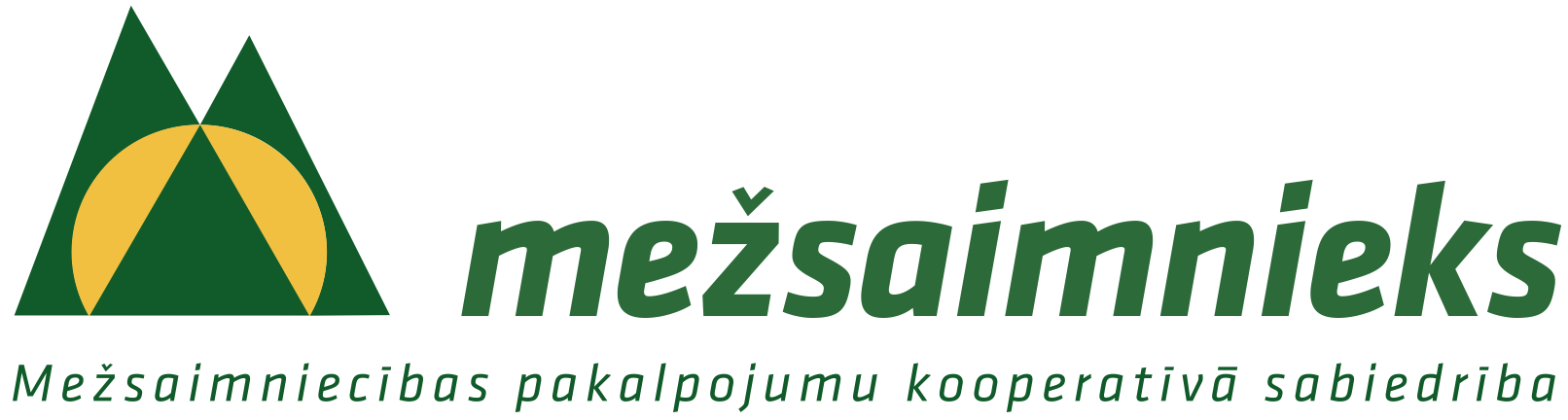 Jaunā biedra (juridiskas personas) iesniegums Mežsaimniecības pakalpojumu kooperatīvajai sabiedrībai (MPKS) „Mežsaimnieks”.Esmu informēts, ka izpērkamo paju kopsummu aprēķina sekojoši: par katru hektāru, kurā ir atļauta galvenā cirte, jāizpērk 4 pajas/ha, bet par katru hektāru, kurā nav atļauta galvenā cirte (piemēram, dabas liegumi), 1 paja/ha. 1 paja = 1,42 EUR. Papildus paju izpirkšanai man vēl ir jāveic vienreizējs iestāšanās maksājums EUR 71,14 apmērā.Īpašumā esošo mežu platību zemes vienību: (Nepieciešamības gadījumā pievienojiet  papildus ailes)Paju un iestāšanās maksājuma apmaksai es izvēlos sekojošu veidu 
(lūdzam atzīmēt vienu alternatīvu):Apmaksājot rēķinu par visu summu MPKS „Mežsaimnieks” kontā: Atvelkot no manu nākotnes darījumu ieņēmumiem, kad tādi radīsies: Ar savu parakstu apliecinu, ka  esmu iepazinies/iepazinusies ar MPKS “Mežsaimnieks” statūtiem un apliecinu gatavību pievienoties tās biedriem un ievērot sabiedrības statūtus, kā arī pilnvaroto sapulces, kopsapulces un valdes lēmumus. Uzņēmuma nosaukums:Reģistrācijas numurs:Juridiskā adrese:Faktiskā adrese, (ja atšķiras no juridiskās) E-pasta adrese:Bankas nosaukums:Bankas konts:Paraksttiesīgās personas:Vārds:Uzvārds:Tālrunis:Kadastra Nr.:Nosaukums:Mežs ha:Kadastra Nr.:Nosaukums:Mežs ha:Kadastra Nr.:Nosaukums:Mežs ha:Kadastra Nr.:Nosaukums:Mežs ha:Kadastra Nr.:Nosaukums:Mežs ha:Kadastra Nr.:Nosaukums:Mežs ha:Datums://Paraksts:Vieta:Iesniegums pieņemts un izskatīts:Iesniegums pieņemts un izskatīts:Lēmums: